.Intro: 32 CountsNo tags, No Restart !Side step Right, Left, Touch & Snap Your Fingers, Vine Right, TouchSide step Left, Right, Touch & Snap your fingers, Vine ¼ turn Left, ScuffStep Fwd. Right, Tap Left, Step, ¼ turn Right, Step Fwd. Left, Tap Right, Step, ¼ turn LeftLock Step Fwd. Right, Touch, Walk back Left, Right. Left, TouchHave Fun!NOTE:This dance is specially choreographed for JoAnn  from Arizona – She asked me to do a dance to this Music – Thanks JoAnn, I hope your Classes like the dance.www.sunshine-cowgirl-linedance.dk - sunshinecowgirl1960@gmail.comLove, JoAnn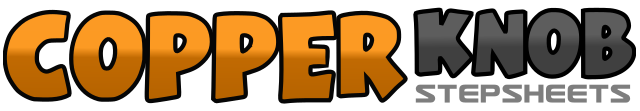 .......Count:32Wall:4Level:Beginner.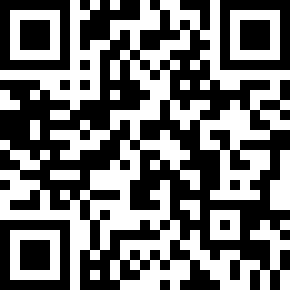 Choreographer:Marie Sørensen (TUR) - November 2010Marie Sørensen (TUR) - November 2010Marie Sørensen (TUR) - November 2010Marie Sørensen (TUR) - November 2010Marie Sørensen (TUR) - November 2010.Music:Love Done Gone - Billy CurringtonLove Done Gone - Billy CurringtonLove Done Gone - Billy CurringtonLove Done Gone - Billy CurringtonLove Done Gone - Billy Currington........1-2Step Right to Right side, Touch Left beside Right & Snap your fingers3-4Step Left to Left side, Touch Right beside Left & Snap your fingers5-6Step Right to Right side, Cross Left behind Right7-8Step Right to Right side, Touch Left beside Right1-2Step Left to Left side, Touch Right beside Left & Snap your fingers3-4Step Right to Right side, Touch Left beside Right & Snap your fingers5-6Step Left to Left side, Cross Right behind Left7-8¼ turn Left, Step Fwd. Left, Scuff Right1-2Step Fwd. Right, Tap Left toe behind Right3-4Step Back Left, ¼ turn Right, Step Fwd. Right (Facing 12 O`Clock)5-6Step Fwd. Left, Tap Right toe behind Left7-8Step Right back, ¼ turn left, Step Fwd. Left (Facing 9 O`Clock)1-2Step Fwd. Right, Lock Left behind Right3-4Step Fwd. Right, Touch Left beside Right5-6Walk back Left, right7-8Walk back Left, Touch Right beside Left